MODELLO DI REPORT DI CONSEGNA DI UN PROGETTO    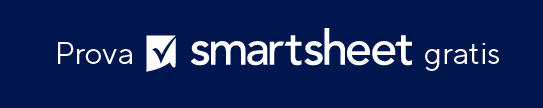 INFORMAZIONI GENERALI SUL PROGETTOPANORAMICA DEL PROGETTOAMBITO DEL PROGETTOPIANIFICAZIONE PROVVISORIARISORSECOSTIBENEFICI E CLIENTIRISCHI, VINCOLI E IPOTESINOME PROGETTONOME PROGETTONOME PROGETTOPROJECT MANAGERSPONSOR PROGETTOE-MAILE-MAILTELEFONOUNITÀ ORGANIZZATIVAUNITÀ ORGANIZZATIVACINTURE VERDI ASSEGNATEDATA DI INIZIO PREVISTADATA DI COMPLETAMENTO PREVISTACINTURE NERE ASSEGNATERISPARMI PREVISTICOSTI STIMATIPROBLEMA O QUESTIONE SCOPO DEL PROGETTOBUSINESS CASEOBIETTIVI / PARAMETRIDELIVERABLE PREVISTIENTRO AMBITOFUORI AMBITOMILESTONE CHIAVEINIZIOFINEFormare team di progetto / Revisione preliminare / AmbitoFinalizzare piano di progetto / Charter / LancioDefinire faseFase di misurazioneFase di analisiFase di miglioramentoFase di controlloReport di riepilogo del progetto e chiusuraTEAM DI PROGETTORISORSE DI ASSISTENZAESIGENZE SPECIALITIPO DI COSTONOMI FORNITORI / MANODOPERANOMI FORNITORI / MANODOPERATARIFFAQT.ÀIMPORTOManodoperaManodoperaManodoperaManodoperaManodoperaFornitureVarieCOSTI TOTALICOSTI TOTALIPROPRIETARIO DEL PROCESSOSTAKEHOLDER PRINCIPALICLIENTE FINALEBENEFICI PREVISTITIPO DI BENEFICIOBASE DI STIMABASE DI STIMABASE DI STIMAIMPORTO STIMATO DEL BENEFICIORisparmi specifici sui costiMaggiori ricaviMaggiore produttività (Soft)Conformità migliorataProcesso decisionale miglioreManutenzione ridottaAltri costi evitatiBENEFICIO TOTALERISCHIVINCOLIIPOTESIPREPARATO DATITOLODATADICHIARAZIONE DI NON RESPONSABILITÀQualsiasi articolo, modello o informazione sono forniti da Smartsheet sul sito web solo come riferimento. Pur adoperandoci a mantenere le informazioni aggiornate e corrette, non offriamo alcuna garanzia o dichiarazione di alcun tipo, esplicita o implicita, relativamente alla completezza, l’accuratezza, l’affidabilità, l’idoneità o la disponibilità rispetto al sito web o le informazioni, gli articoli, i modelli o della relativa grafica contenuti nel sito. Qualsiasi affidamento si faccia su tali informazioni, è pertanto strettamente a proprio rischio.